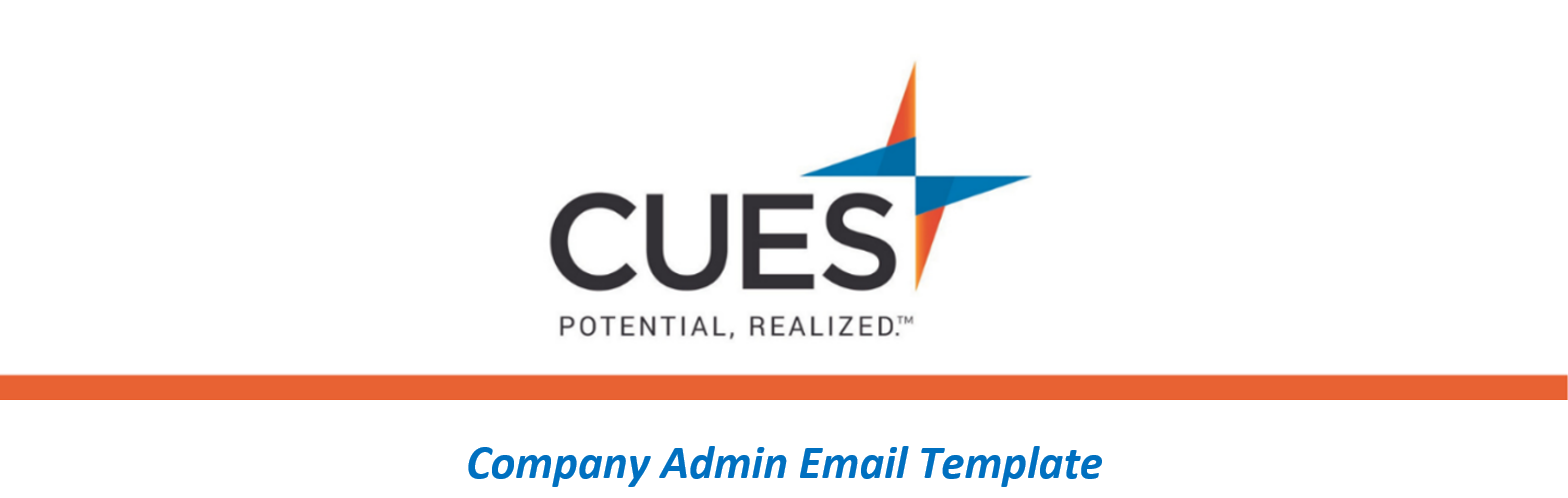 Benefit Overview – CUES Virtual ClassroomsPurpose: Send to individuals interested in live learning with CUES Virtual ClassroomsDirections: Copy and paste the template below into a new email, replace all highlighted fields, then sendSUBJECT: Learn More about CUES Virtual ClassroomsHi <NAME>, As part of your CUES membership, you can participate in CUES Virtual Classrooms. These courses are a place participants can talk and interact with peers and experts, build relationships with other members, and develop themselves professionally, all from the comfort of your desk. You can participate in these courses in real time or visit our archived courses, which are a great place to find an array of topics you might be interested in. Access Virtual Classrooms directly from the myCUES Dashboard.